Barnardo’s CYP Opportunity Form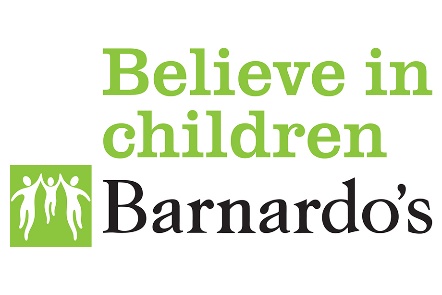 Barnardo’s is fortunate to receive and directly create and facilitate some amazing opportunities for children and young people we support. To help us make sure that the opportunity supports a child or young person having a positive and enriching experience, please complete this brief with as much detail as you can – remembering what you write here will be shared directly with young people!Now what?Please send it to the most appropriate Children’s Services region/nation, locality, service, business line or programme based on the opportunity you have to offer:Or – you can post the opportunity form on the CYP Opportunities group on Workplace.If you’re unsure where to send your form to, please send it to the UK Voice and Influence Team (as above) who’ll be able to signpost as appropriate.What is the opportunity? What is its purpose, aims and/or objectives?
E.g. a consultation to inform policy, a one-off event to support fundraisingWhat is the opportunity? What is its purpose, aims and/or objectives?
E.g. a consultation to inform policy, a one-off event to support fundraisingWhat is the commitment required from children and young people? Will they have to identify themselves, or can they be anonymous? Please also include specific/significant dates or activities, or timescales/deadlines.What is the commitment required from children and young people? Will they have to identify themselves, or can they be anonymous? Please also include specific/significant dates or activities, or timescales/deadlines.Who is the opportunity provider? Who is involved? If external, please give the provider’s name and a brief description of their work.Who is the opportunity provider? Who is involved? If external, please give the provider’s name and a brief description of their work.Who is the opportunity for? E.g. age, gender, geography, etc – please be specificWho is the opportunity for? E.g. age, gender, geography, etc – please be specificWhat support might be needed from children’s services staff/practitioners to support children and young people to participate? What support might be needed from children’s services staff/practitioners to support children and young people to participate? What previous / lived experienced would be helpful for children and young people to have? E.g. must access X service, or have been involved in Y before…What previous / lived experienced would be helpful for children and young people to have? E.g. must access X service, or have been involved in Y before…What skills would be helpful for children and young people to possess? 
E.g. public speaking or interview skills, etc.What skills would be helpful for children and young people to possess? 
E.g. public speaking or interview skills, etc.What will children and young people gain from the opportunity by taking part? E.g. confidence building, skills for life/work, etc.What will children and young people gain from the opportunity by taking part? E.g. confidence building, skills for life/work, etc.What else is ‘in it’ for children and young people? E.g. vouchers, remuneration. Sustenance, travel/accommodation and any training should be considered standard.What else is ‘in it’ for children and young people? E.g. vouchers, remuneration. Sustenance, travel/accommodation and any training should be considered standard.Will there be an opportunity to evaluate their experience of participating? How will young people receive feedback about their participation? E.g. how much money has been raised, testimonials from staff, etc.Will there be an opportunity to evaluate their experience of participating? How will young people receive feedback about their participation? E.g. how much money has been raised, testimonials from staff, etc.Who can children and young people (or workers) contact if they have questions?
For external opportunities, there should always be a Barnardo’s point of contact. Who can children and young people (or workers) contact if they have questions?
For external opportunities, there should always be a Barnardo’s point of contact. Please confirm you have undertaken any relevant and appropriate due diligence processes for this opportunity, including: safeguarding checks (e.g. DBS verification)insurance checks (e.g. public liability/indemnity)ethical checks (e.g. Barnardo’s Research Ethics Committee)checks associated with corporate or reputational risk, data protection, finance and equality, diversity and inclusion. Please confirm you have undertaken any relevant and appropriate due diligence processes for this opportunity, including: safeguarding checks (e.g. DBS verification)insurance checks (e.g. public liability/indemnity)ethical checks (e.g. Barnardo’s Research Ethics Committee)checks associated with corporate or reputational risk, data protection, finance and equality, diversity and inclusion. I confirm I have undertaken relevant due diligence processes and checks, and understand I may be asked to see evidence of this by the services I approach.
Please type ‘YES’ in the box on the left. Your name and job title Name: Job Title:Your service, team or department Service/Team: Department/Directorate: RecipientDescription and contactIf your opportunity is to give young people a voice in decision-making… If your opportunity is to give young people a voice in decision-making… Voice and InfluenceOur UK-wide voice and influence team, to facilitate children and young people’s voice and influence strategic, corporate and external decision-making (e.g. in Government). voiceandinfluence@barnardos.org.uk If your opportunity is much broader than just ‘voice and influence’… If your opportunity is much broader than just ‘voice and influence’… Children’s ServicesOur frontline services to children and young people, and their families, organised geographically by region/nation and locality. This, therefore, means they deliver services to all ages and across all thematic domains (stronger families, safer childhoods, positive futures). If you’re not sure who to send your opportunity to in children’s services, please send it to the R/N Director’s PA, who’ll be able to help:Central: claire.cox@barnardos.org.ukCymru and South West: sian.knight@barnardos.org.uk London: Liz.Cabey@barnardos.org.uk North: Sharon.cross@barnardos.org.uk Northern Ireland: kareen.leitch@barnardos.org.uk South East: gabs.mackie@barnardos.org.uk Scotland: samantha.lynch@barnardos.org.uk CS Ops Corporate Office: Steven.Francis@barnardos.org.uk Family PlacementOur UK-wide fostering and adoption service, for children and young people in care, aged 0-17. FamilyPlacementSeniorManagementGroup@barnardos.org.uk  ETSOur UK-wide employment, training and skills service for unemployed young people, aged 16-24. ETSHeadsOfOps@barnardos.org.uk Core Priority ProgrammesThese UK-wide core priority programmes focussing on systems change through local strategic partnerships around the themes of:Mental health: samantha.king@barnardos.org.uk Children in/leaving care: rod.westonbartholomew@barnardos.org.uk Child sexual abuse/exploitation: suzanne.taylor3@barnardos.org.uk 